Portaria da Dirigente Regional de Ensino, de 06/05/2019.Convocandoos Professores Coordenadores, os Professores Coordenadores Gerais (PEI) e os Professores Especializados que atuam nos atendimentos educacionais especializados AEE – Sala de  Recursos e Itinerância, para Orientação Técnica “A Educação Especial no Foco do MMR”  que ocorrerá no Teatro Estação das Artes, localizado à Praça Rui Barbosa, 41, antiga Estação Ferroviária, Largo da Estação, em São João da Boa Vista, nos termos do inciso II, do artigo 8º, da Resolução SE 58/2011.Observação:Data: 09/05/2019Horário: das 8h30 às 17h30Silvia Helena Dalbon BarbosaDirigente Regional de Ensino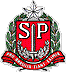 GOVERNO DO ESTADO DE SÃO PAULOSECRETARIA DE ESTADO DA EDUCAÇÃODIRETORIA DE ENSINO DA REGIÃO DE SÃO JOÃO DA BOA VISTAhttp://desjboavista.edunet.sp.gov.br